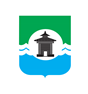 31.03.2021 года № 161РОССИЙСКАЯ  ФЕДЕРАЦИЯИРКУТСКАЯ ОБЛАСТЬДУМА БРАТСКОГО РАЙОНАРЕШЕНИЕОб отчете мэра муниципального образования «Братский район» о социально-экономической деятельности, о результатах своей деятельности и о деятельности администрации Братского района за 2020 год, в том числе о решении вопросов, поставленных Думой Братского района в 2020 годуРассмотрев и обсудив отчет мэра муниципального образования «Братский район» о социально-экономической деятельности, о результатах своей деятельности и о деятельности администрации Братского района за 2020 год, в том числе о решении вопросов, поставленных Думой Братского района в 2020 году, руководствуясь пунктом 11.1 статьи 35, пунктом 5.1 статьи 36 Федерального закона от 06.10.2003 года № 131-ФЗ «Об общих принципах организации местного самоуправления в Российской Федерации», статьями 30, 33, 46 Устава муниципального образования «Братский район», Дума Братского районаРЕШИЛА:1. Отчет мэра муниципального образования «Братский район» о социально-экономической деятельности, о результатах своей деятельности и о деятельности  администрации Братского района за 2020 год, в том числе о решении вопросов, поставленных Думой Братского района в 2020 году, принять к сведению (прилагается).2. Деятельность мэра муниципального образования «Братский район»   Дубровина Александра Сергеевича за 2020 год по результатам представленного отчета  признать удовлетворительной.3. Поставить в 2021 году перед мэром муниципального образования «Братский район» Дубровиным Александром Сергеевичем задачи:- повышение уровня бюджетной обеспеченности;- решение проблем в жилищно-коммунальной сфере;- налаживание взаимодействия между муниципальным образованием «Братский район» и поселениями Братского района;- уделить внимание качеству работы должностных лиц, структурных подразделений администрации муниципального образования «Братский район».4. Разместить настоящее решение на официальном сайте администрации муниципального образования «Братский район» - www.bratsk.raion.ru.Председатель ДумыБратского района                                                                                 С. В. КоротченкоПриложение к решению Думы Братского районаот  31.03.2021 года № 161Отчет мэра муниципального образования «Братский район» о социально-экономической деятельности, о результатах своей деятельности и о деятельности  администрации Братского района за 2019 год, в том числе о решении вопросов, поставленных Думой Братского района в 2020 годуКонсолидированный бюджет Братского районаКонсолидированный бюджет за 2020 год исполнен по доходам в размере 2 634,3 млн. руб., что больше поступления 2019 года на 5,1%, по расходам – 2 661,5 млн. руб., рост к прошедшему году составляет 6,9%.Дефицит консолидированного бюджета сложился в размере 27,2 млн. руб.Удельный вес безвозмездных поступлений в общей сумме доходов за 2020 год составил – 77,3%, налоговых и неналоговых доходов – 22,7%.Налоговые и неналоговые доходы уменьшились на 3,3%, безвозмездные поступления увеличились на 1,5%. На реализацию мероприятий перечня проектов народных инициатив в 2020 году направлено 41,3 млн. руб., что больше исполнения 2019 года на 11,2 млн. руб. Объем муниципального долга на 01.01.2021 года составил 73,2 млн. руб. что ниже уровня 2019 года на 9,0%.В 2020 году кредитные средства в консолидированный бюджет муниципального образования «Братский район» не привлекались. Просроченной задолженности по долговым обязательствам нет.Просроченная кредиторская задолженность по состоянию на 01.01.2021 года сложилась в размере 47,7 млн. руб., в том числе задолженность по коммунальным услугам – 14,0 млн. руб. (по сельским поселениям).Хочется отметить, что значительное снижение просроченной кредиторской задолженности наблюдается с сентября отчетного года. Так, за 4 месяца 2020 года уменьшение объема просроченной кредиторской задолженности сложилось в размере 17,1 млн. руб., в том числе по коммунальным услугам – 20,0 млн. руб.Управление муниципальным имуществомПо состоянию на 01.01.2021 г. в консолидированный бюджет муниципального образования «Братский район» поступило 26,3 млн. руб. Проведена инвентаризация объектов недвижимого имущества, переданного по договорам аренды муниципального имущества, и объектов электро-сетевого хозяйства. Поставлено на государственный кадастровый учёт и зарегистрировано право муниципальной собственности муниципального образования «Братский район» на 56 объектов энергоснабжения и на 64 объекта коммунального назначения.В 2020 году продолжена работа по подготовке к заключению концессионных соглашений на объекты жилищно-коммунального хозяйства. На согласование в Министерство жилищной политики, энергетики и транспорта Иркутской области направлены для рассмотрения и согласованы проекты концессионных соглашений в отношении объектов теплоснабжения и водоснабжения, расположенных на территории 2 муниципальных образований Братского района.По состоянию на 01.01.2021 года приватизирована большая часть жилищного фонда в районе – 227 единиц, в 2020 году – 38 единиц. Оставшийся жилищный фонд находится в неудовлетворительном техническом состоянии, требует проведения капитального ремонта или сноса.В казне муниципального имущества муниципального образования «Братский район» по состоянию на 01.01.2021 г. числится 6051 единиц (по состоянию на 01.01.2020 г. – 6148 объектов). Снижение количества объектов связано с выбытием из казны по причине физического износа имущества, приватизации жилого фонда, передачи имущества на праве оперативного управления. В целях сокращения затрат на содержание, эксплуатацию, ремонт и обеспечение функционирования движимого имущества, принадлежащего муниципальному образованию «Братский район», выполнена передача автотранспорта по договорам безвозмездного пользования, на праве хозяйственного ведения и на праве оперативного управления.В 2020 году муниципальными предприятиями перечислена прибыль в бюджет района в размере 0,83 млн. руб., что превышает показатель 2019 года в 1,8 раза (0,46 млн. руб.).Лесозаготовительная отрасльНа территории Братского района объем заготовки древесины увеличился на 1,5% в сравнении с предыдущим годом, объем вывозки древесины соответствуют уровню 2019 года. Производство пиломатериалов и щепы ниже уровня предыдущего года по причине спада цен на рынках сбыта продукции. На территории района успешно реализуются как действующие, так и новые инвестиционные проекты в области деревообработки.У предприятия «Охотничье и рыболовное хозяйство» наблюдается положительная динамика по заготовке лесопродукции, производству лесопиления, щепы. Предприятие ООО «Леспром» производит 4 тыс. т брикетов в год, что увеличило общий показатель по производству топливных брикетов в районе вдвое по сравнению с 2019 годом.ООО «Орион» успешно реализуется производство топливных пеллетов, в 2020 году изготовлено 4 тыс. т.В настоящее время ООО «Охотничье и рыболовное хозяйство» начинает реализацию инвестиционного проекта – строительство завода по глубокой переработке древесины проектной мощностью до 120 тыс. куб. в год. Планируемый объем инвестиций – 300 млн. руб., дополнительно будет создано 30 рабочих мест. По-прежнему основными проблемами в лесной отрасли остаются незаконные рубки лесных насаждений и лесные пожары. Количество лесонарушений в 2020 г. увеличилось на 12 случаев по сравнению с 2019 годом, однако объем вырубленной древесины снизился более чем в 2 раза. На территории района ликвидировано 42 лесных пожара, режим функционирования «Повышенная готовность» в связи с лесными пожарами на территории района не вводился.Увеличены объемы по искусственному лесовосстановлению к уровню прошлого года: посев выполнен на 81,6 %, посадка – на 103,8%. Ежегодно в бюджет администрации муниципального образования «Братский район» поступают доходы по искам о возмещении вреда, причиненного окружающей среде.Данные платежи носят единовременный характер и не являются постоянными.  От Филиала АО «Группа Илим» в бюджет района в отчетном году поступило более 9,8 млн. руб.Администрацией района совместно с администрацией муниципального образования города Братска определены и согласованы схемы границ расположения лесопаркового зеленого пояса – зоны с ограниченным режимом природопользования и иной хозяйственной деятельности.Правоохранительная деятельностьВ целях предупреждения и ликвидации чрезвычайных ситуаций на территории Братского района:- заключен договор с ОГАУ «Лесхоз Иркутской области» для предотвращения чрезвычайных ситуаций либо обстоятельств непреодолимой силы в связи с лесными пожарами, угрожающих населённым пунктам Стениха, Бикей и садово-огородническим товариществам, расположенным в границах муниципального образования «Братский район»; - на базе МКУ «ЕДДС» Братского района введены в действие «Система обеспечения вызова экстренных оперативных служб по принципу единого окна» (Система-112) и аппаратно-программный комплекс «Безопасный город»;- для защиты населения в случае чрезвычайной ситуации пополнен резерв материальных средств (бензиновый генератор). - приобретены средства индивидуальной защиты для населения, работников общеобразовательных и социальных учреждений и организаций для предотвращения завоза и распространения коронавирусной инфекции Covid-19 на территории Братского района. В течение 2020 года на территории Братского района режим функционирования «Повышенная готовность» вводился 2 раза в связи с неблагоприятной эпидемиологической обстановкой.Охрана окружающей среды На территории района в соответствии с возложенными полномочиями на органы местного самоуправления организованы мероприятия по отлову и содержанию безнадзорных животных в границах населенных пунктов муниципальных образований. Областные субвенции освоены в полном объеме.В рамках подготовки к переходу на новую систему обращения с твердыми коммунальными отходами в поселениях района обустроена 21 площадка накопления твердых коммунальных отходов, функционируют 2 полигона ТКО (Вихоревское и Зябинское муниципальные образования). В Зябинском и Кузнецовском сельских поселений установлено 16 контейнерных площадок, с 01.01.2020 года «Региональный Северный оператор» начал оказывать услуги по сбору и вывозу отходов. Для реализации мероприятий по сбору, транспортированию и утилизации (захоронению) твердых коммунальных отходов с несанкционированных мест размещения отходов на территории Кузнецовского МО, по созданию мест (площадок) накопления твердых коммунальных отходов на территории Кобляковского МО направлены заявки в Министерство природных ресурсов и экологии Иркутской области в целях предоставления субсидий из областного бюджета.  Осуществлена подготовка к выполнению проектных и изыскательских работ в целях строительства объекта «Мусоросортировочный комплекс Братского района».Ведется активная работа в сфере экологического воспитания и образования населения, а также благоустройства территорий. В 2020 году в поселениях района организован и проведен районный экологический марафон «Байкальская Ель», в котором приняло участие более 10 муниципальных образований Братского района. Общими усилиями собрано более 8 тонн макулатуры и более 30 кг батареек, в местах массового отдыха и скопления граждан высажено около 2000 саженцев деревьев.Сельское хозяйствоВ реестре сельхозпроизводителей Братского района по состоянию на 01.01.2021 года состоит на учете 43 хозяйства.С 2017 года на территории района проводятся работы по инвентаризации земель сельскохозяйственного назначения. По состоянию на 01.01.2021 года выявлено 16,3 тыс. га земель сельскохозяйственного назначения. За этот период площадь используемых сельскохозяйственных угодий выросла на 33,9%. Увеличение используемых сельскохозяйственных земель происходит, в том числе, благодаря введению заброшенной пашни в оборот – в 2020 году введено 1,8 тыс. га. Увеличиваются и земли под посев зерновых культур. Так, в 2020 году под зерновые культуры использовалась площадь 18,1 тыс. га, также впервые в районе почти 2 тыс. га засеяно рапсом. Средняя урожайность по зерновым культурам составляет 20,9 ц/га, что выше уровня прошлого года на 17,4%. Валовый сбор зерна – 37,6 тыс. т (36,1 тыс. т в 2019 году). Урожайность рапса – 24,6 ц\га (для сравнения – в Тульской области урожайность рапса составила 23,4 ц\га).Ежегодно повышаются объемы посева элитных семян хозяйствами. В 2020 году объем посева составил 1250,6 т, что превышает установленную норму на 59,4%. Картофель и овощи посажены в объемах, соответствующих плановым показателям, это 132 га картофеля и 109 га овощей. Хозяйствами, входящими в реестр сельхозтоваропроизводителей района и министерства сельского хозяйства Иркутской области, в 2020 году получены результаты, в целом превышающие уровень прошлого года:1) подготовлено 11,3 тыс. га паров;2) поголовье крупного рогатого скота составляет 3175 голов, поголовье коров – 1260 голов, что выше уровня 2019 года на 6,7% и 9,8% соответственно;3) произведено по 3,9 тыс. т молока и мяса скота и птицы;Требования к получению субсидий ежегодно ужесточаются, и некоторые хозяйства могут выйти из реестра получателей субсидий. Так, в 2020 году из 24 видов государственной поддержки сельскохозяйственного производства хозяйства Братского района смогли принять участие только в 18. За отчетный год сельхозпроизводители района получили государственную поддержку на сумму 91,7 млн. руб., что значительно ниже уровня предыдущих лет.В 2020 году 3 хозяйства – ООО «Хозяйство Гелиос», ООО «Рассвет» и ИП ГКФХ Комаров А.Т. завершили работу в рамках освоения инвестиционных проектов. За весь период реализации проектов вложено около 140 млн. руб., посевная площадь в хозяйствах увеличена почти на 4 тыс. га, построена животноводческая ферма на 200 голов, создано дополнительно 11 рабочих мест, приобретена почвообрабатывающая техника, в т.ч. посевной комплекс, зерноуборочная техника, зерносушильное оборудование, автомобили, оборудование для молочной фермы и перерабатывающее оборудование.В 2020 году в рамках гранта «Начинающий фермер» продолжили работать 6 хозяйств – в проект инвестировано 11,6 млн. руб., в т.ч. 1,3 млн. руб. из собственных. По гранту «Семейная ферма» осуществляло деятельность 1 хозяйство. В проект вложено 17 млн. руб., в т.ч. собственных средств – 7 млн. руб. На эти средства приобретена сельскохозяйственная техника и оборудование. Всего создано 12 рабочих мест.Транспорт и связь Общая протяженность автомобильных дорог в Братском районе на 01.01.2021 года составляет 1711,2 км. Всего в реестре муниципальной собственности МО «Братский район» числится 10 автомобильных дорог протяженностью 130,82 км, на которые разработаны проекты организации дорожного движения и выполнены работы по паспортизации автомобильных дорог. В Братском районе на 01.01.2021 года остается 1 бесхозная дорога протяженностью 1,4 км (обход г. Братска от кольца аэропорта в сторону п. Энергетик). По остальным четырем дорогам протяженностью 171 км в 2019 году проведены кадастровые работы, и они включены в реестр как бесхозяйные для дальнейшего включения в реестр муниципальной собственности по решению суда.В рамках национального проекта «Безопасные и качественные автомобильные дороги» выполнен ремонт дорог областного значения:- текущий ремонт автодороги «Братск-Усть-Илимск» – 8 км;- восстановление изношенного асфальтобетонного покрытия автодороги «Полукольцо» – «Тулун-Братск» – 10 км;- ремонт щебеночного покрытия автодорог «Подъезд к п. Боровской» – 13,2 км, «Подъезд к переправе Добчур» – 4 км, «Подъезд к с. Кобляково» – 3,7 км.Ежегодно МУП «Земельная палата» осуществляет содержание муниципальных и внутрипоселенческих автомобильных дорог в 15 населенных пунктах района – работы по очистке полигонов ТКО, созданию противопожарных минерализованных полос, ремонту земляного полотна автомобильных дорог с использованием специализированной техники. В 2020 году дополнительно приобретен самосвал КАМАЗ.         В 2020 году зимнее и летнее содержание автомобильных дорог, находящихся в муниципальной собственности, осуществляли Братский филиал АО «ДСИО», ИП Кытин В.И. и ИП Светлаков В.Н.Устройство и обслуживание ледовых переправ «Добчур» и «Кантинская» осуществлены МУП «Вектор». Перебоев и претензий по работе переправ в отчетном году не возникало.Кроме того, на содержание дорог (переправа Большеокинская – Озерный – Карахун) привлекались и спонсорские средства АО «Группа «Илим» в Братском районе.В течение 2020 года телефонная связь в Братском районе находилась на обслуживании ПАО «Ростелеком», в отдаленных поселениях располагаются спутниковые таксофоны. Сотовая связь предоставлена операторами «Т2 Мобайл», «МТС» и «Мегафон», охват населения устойчивой сотовой связью – 95%. В отчетном году установлена базовая станция со скоростным интернетом в п. Шумилово. Также в 2020 году запустили новую технологию в стандарте со скоростным интернетом 4G в 11 населенных пунктах. Также все поселения Братского района перешли на цифровое телевидение.ОбразованиеСистему образования Братского района представляют 69 образовательных организаций, из которых 52 организации являются малокомплектными. Число обучающихся в общеобразовательных учреждениях района в 2020 году – 5,6 тыс. чел., что ниже уровня 2019 года на 1,8%.Укомплектованность образовательных учреждений педагогическими кадрами выше уровня 2019 года и составляет 92,3%. В целях обеспечения отрасли профессиональными и высококвалифицированными специалистами на территории района реализуется муниципальная подпрограмма «Кадровая политика образования», в рамках которой осуществляется компенсация стоимости аренды и покупки жилья, единовременная выплата педагогам, обучение по целевому направлению. Так же в отчетном году 3 общеобразовательные школы Братского района вошли в федеральную программу «Земский учитель».Для обеспечения профессионального роста педагогов организованы различные программы по повышению квалификации. Также педагоги образовательных учреждений района приняли участие в следующих мероприятиях:- МКДОУ «Елочка» с. Покосное и МКДОУ «Сказка» г. Вихоревка стали лауреатами-победителями Всероссийского открытого смотра-конкурса «Образцовый детский сад»;- МКУ ДО «Дом Детского Творчества» г. Вихоревка получил диплом лауреата во Всероссийском конкурсе «100 лучших организаций дополнительного образования детей России»;- педагог МКОУ «Вихоревская СОШ №10» – победитель муниципального этапа конкурса профессионального мастерства «Учитель года» представила район на региональном профессиональном конкурсе «Учитель года – 2020»;- воспитатель МКДОУ «Березка» п.Харанжино одержала победу в муниципальном конкурсе профессионального мастерства «Воспитатель года.82 педагога по итогам года получили отраслевые награды.В 2020 году наши выпускники показали хорошие результаты по всем предметам единого государственного экзамена. Аттестат с отличием получили 11 выпускников.Учащиеся школ района активно принимали участие в Открытом региональном чемпионате «Молодые профессионалы», конкурсе проектов «ПрофСтарт», региональной экологической творческой олимпиаде «Фабрика проектов», Всероссийской научно-практической конференции школьников «Давайте, люди, никогда об этом не забудем!», межмуниципальном Фестивале науки и робототехники  и прочих. Также образовательные организации района присоединились к Российскому движению школьников.Детские сады посещают более 2 тыс. воспитанников. По состоянию на 01.01.2021 года на региональном учете для устройства в организации дошкольного образования состоит 180 детей в возрасте до трех лет, очередность детей с 3 до 7 лет отсутствует.19 дошкольных образовательных организаций и 11 средних общеобразовательных организаций получили лицензию на право реализации дополнительного образования.В рамках регионального проекта «Содействие занятости женщин – создание условий дошкольного образования для детей в возрасте до трех лет» ОАО «Российские железные дроги» передали в муниципальную собственность два детских сада: «Детский сад № 210» и «Детский сад № 209». В МКДОУ «Умка» г. Вихоревка открыта группа компенсирующей направленности для детей с задержкой психического развития.За счет средств ООО «Транснефть - Восток» приобретены методические материалы и специальные дидактические средства обучения. На эти цели было направлено около 0,3 млн. руб.На базе 27 детских садов продолжена работа консультационных центров по оказанию комплексной психолого-педагогической и информационно-просветительской поддержки родителям по вопросам воспитания детей, не посещающих дошкольное учреждение. В целях оказания психолого-педагогической поддержки семьям, имеющим детей с особыми образовательными потребностями, в дошкольных образовательных учреждениях начали функционировать Службы ранней помощи.Особое внимание в 2020 году уделено эпидемиологической безопасности детей, посещающих образовательные организации. Приобретены дезинфицирующие средства, бесконтактные термометры, рециркуляторы. Проведены работы по оценке эффективности работы вентиляционных систем, осуществляются генеральные и ежедневные влажные уборки с применением дезинфицирующих средств.Из-за неблагоприятной санитарно-эпидемиологической обстановки организация и проведение смен в лагерях дневного пребывания и профильных смен на базе образовательных организаций отменена.Для создания современных, безопасных и комфортных условий для   качественного образования реализуется ряд проектов.В рамках регионального проекта «Современная школа» на базе МКОУ «Покоснинская СОШ», МКОУ «Вихоревская СОШ №10» и  МКОУ «Зябинская СОШ» состоялось торжественное открытие центров образования цифрового и гуманитарного профилей «Точка роста». За счет средств областного бюджета данные центры укомплектованы новым оборудованием на сумму 2,9 млн. руб. В рамках регионального проекта «Цифровая образовательная среда» за счет средств областного бюджета в 6 малокомплектных школах района, расположенных в сельской местности, приобретена вычислительная техника на общую сумму 2,7 млн. руб. К высокоскоростному интернету подключены 5 городских и 10 сельских общеобразовательных организаций.  За счет средств «Народные инициативы» приобретена мебель и технологическое оборудование для школ района на сумму 8,2 млн. руб.КультураСферу культуры Братского района представляют 32 учреждения.В течение 2020 года на территории Братского района проведено 6356 культурно-массовых мероприятий.Жители Братского района смогли принять участие в новых мероприятиях, а также в уже полюбившихся праздниках: - отборочный тур фестиваля «Фронтовая концертная бригада» «Во славу победы!» посвященный 75-летию Победы в ВОВ;- отборочный тур областного конкурса чтецов «Сибирская лира» имени Валентина Распутина по произведениям региональных авторов;- районный конкурс инструментального исполнительства учащихся детских школ искусств Братского района «Творчество юных»;- открытое командное первенство Братского района по спортивной рыбалке;- районная акция «Новогодняя феерия» по направлениям: «Снеговик - 2020», «Ледовый городок – 2020» и «Вязанка -2020»;- праздничные онлайн-мероприятия, посвящённые 75-летию Победы в Великой Отечественной войне;- онлайн-акции, посвященные празднованию Дня России;- онлайн-марафон, посвященный празднованию Дня семьи, любви и верности;- экологический марафон «Байкальская ель».В прошедшем году Братский район стал победителем в трех проектах: - открытие гончарных мастерских на базе социально-игровых комнат для детей в сельских поселениях Братского района; - Президентский грантовый проект «Театр дарит доброту» для сельских территорий МО «Братский район»;- проект Благотворительного фонда Илим-Гарант «Обеспечение социально-игровых комнат спортивным инвентарем для привлечения подростков, находящихся в трудной жизненной ситуации».Учреждения культуры достойно представляли Братский район на различного уровня конкурсах и фестивалях.МКУК МСКО «Акцент» Братского района» получил диплом лауреата 1 и 2 степени на Всероссийском фестивале – конкурсе «Ступеньки к успеху».Народный женский хор русской песни «Россияночка» с. Покосное стал дипломантом 2 степени на Всероссийском конкурсе народного творчества. На международной ассамблее искусств детского и молодежного творчества «Байкальская сюита 2020» Покоснинский КДЦ стал обладателем дипломов лаурета 1 и 3 степени.Учреждения культуры с. Тангуй и п. Кежемский стали обладателями дипломов лауреата 1, 2 и 3 степени Областного конкурса чтецов «Сибирская лира» имени Валентина Распутина (г. Иркутск).Образцовый детский ансамбль скрипачей «Каприс» г. Вихоревка стал обладателем Диплома лауреата 1 степени на VIII Многожанровый конкурс «Мой дом – моя сцена»  в рамках  международного проекта  «Салют Талантов», диплом лауреата 2 степени на Международном конкурсе «Поклонимся великим тем годам», диплом лауреата 3 степени на Патриотическом конкурсе-фестивале «Живая память».Администрация района заняла 1 место на III Межрегиональном фестивале зимних волшебников «Ледяная сказка Байкала», проводимом в рамках фестиваля зимних игр на Байкале «ЗИМНИАДА-2020» в п. Слюдянка.На укрепление материально-технической базы учреждений культуры всего было направлено 3,5 млн. руб.Молодежная политикаВ 2020 году в рамках муниципальной программы «Молодежь Братского района» проведено 244 мероприятия, в том числе: день молодого избирателя «Учусь быть гражданином!», фестиваль молодёжного творчества «Набат памяти», районный конкурс патриотической песни «Песня тоже воевала», слёт общественных объединений, организаций «Точка сбора».Региональным специалистом по патриотическому воспитанию совместно с представителями ЮНАРМИИ проведено 120 мероприятий, посвященных 75-летию со Дня Победы в Великой Отечественной Войне.Юные вихоревчане одержали победу в мероприятиях регионального уровня - «Молодежь Иркутской области в лицах» и «Лучший доброволец».85 человек стали волонтерами и приняли активное участие во Всероссийской акции «Мы вместе», по оказанию помощи пожилым гражданам в период пандемии. Отработано более 300 заявок по доставке продуктов, воды, медицинских препаратов, оказанию бытовой помощи.За 2020 год в ходе реализации муниципальной программы «Здоровый район – надежное будущее»: - проведены 6 заседаний Антинаркотической комиссии;- организованы 119 мероприятий, направленных на профилактику наркомании;- выполнена работа по своевременному выявлению и уничтожению очагов произрастания дикорастущей конопли путем механической обработки земли, приобретены гербициды в количестве 218 литров и распространены защитные костюмы для обработки химическими веществами в количестве 15 шт.;-  закодированы от алкогольной зависимости 9 родителей детей, находящихся в трудной жизненной ситуации, по решению Комиссии по делам несовершеннолетних и защите их прав.В 2020 году в рамках муниципальной программы «Жильё для молодых семей» 6 семей получили дополнительную социальную выплату при рождении (усыновлении) ребенка на общую сумму – 0,4 млн. руб.Физическая культура и спорт За 2020 год в районе проведено 14 районных мероприятия. Процент населения, занимающегося спортом в районе, – 35,2%. Самыми массовыми мероприятиями стали: «Всемирный день здоровья», «День ходьбы», «Олимпийский день», «День Российского Флага», «Лыжня России» и соревнования «Кубок мэра по лыжным гонкам». Часть мероприятий проходили в режиме онлайн.В 2020 году 411 воспитанников МАУ «Спортивная школа» муниципального образования «Братский район» приняли участие в 51 выездном спортивном мероприятии. Центром тестирования ГТО является МАУ «Спортивная школа» муниципального образования «Братский район» г. Вихоревка. В отчетном году в связи с пандемией нормативы Всероссийского физкультурно-спортивного комплекса «ГТО» сдали 58 человек (2019 г.- 441), из них выполнили нормативы испытаний комплекса ГТО на территории Братского района - 37 чел.В рамках государственной программы Иркутской области «Развитие физической культуры и спорта» реализованы следующие мероприятия:- приобретено спортивное оборудование и инвентарь на общую сумму 0,65 млн. руб. (областной бюджет - 0,6 млн. руб.; местный бюджет – 0,05 млн. руб.);- в рамках регионального проекта «Спорт норма жизни» на территории МАУ «СОК «Чемпион» муниципального образования «Братский район» за счет средств областного бюджета установлена малая спортивная площадка общей стоимостью около 3,0 млн. руб.ЗдравоохранениеВ состав государственного учреждения здравоохранения «Братская районная больница» входят: 1 районная больница, 1 городская больница, 8 участковых больниц, 6 врачебных амбулаторий, 31 ФАП. С 2020 года на базе ОГБУЗ «Братская РБ» организован инфекционный госпиталь для лечения пациентов с COVID-19.Основной проблемой в сфере здравоохранения по-прежнему остается кадровый дефицит медицинских работников. За отчетный год укомплектованность врачами составила 49%, укомплектованность средним медицинским персоналом – 72%.В целях реализации кадровой политики в сфере здравоохранения на территории района реализуется муниципальная программа «Здоровье населения Братского района», в рамках которой за отчетный год выплачено подъемное пособие 1 молодому специалисту (0,1 млн. руб.) и 8-ми специалистам со средним медицинским образованием (0,4 млн. руб.), возмещены расходы на аренду жилых помещений 15 приглашенным специалистам (1,58 млн. руб.), приобретено жилье для врача-терапевта в п. Кежемский (1,4 млн. руб.), оплачено обучение в Государственном медицинском колледже г. Братска 4-м студентам по специальности «Лечебное дело» и 7-м по специальности «Сестринское дело» (всего 0,52 млн. руб.).В Иркутском государственном медицинском университете по целевым направлениям обучаются 16 человек, за счет средств лечебного учреждения оплачивается обучение 5 специалистам (1,78 млн. руб.), в ординатуре – 1 человеку (0,1 млн. руб.).          На проведение капитального и текущего ремонта в 2020 г. израсходовано 12,89 млн. руб., в том числе в п. Добчур построена модульная конструкция для размещения ФАПа. 	На приобретение основных средств использовано 219,8 млн. руб., в том числе на приобретение 1 модульного медицинского комплекса (ФАП) и аппаратов ИВЛ.Внедряются в работу бережливые технологии – электронная карта пациента и дистанционная запись на прием к врачу. Для этих целей в 16 удаленных структурных подразделениях подключен доступ к сети Интернет.В 29 удаленных структурных подразделениях – участковые больницы и врачебные амбулатории, 15 ФАП (в 2019 году – 16 подразделений) подключен доступ к сети Интернет, что позволит и дальше развивать дистанционные методы записи к врачу и ведения электронной медицинской карты.Коммунальное хозяйствоВ рамках муниципальной программы «Модернизация объектов коммунальной инфраструктуры» за счет средств местного бюджета, предприятий ЖКХ и аварийного запаса Иркутской области в 2020 году выполнены следующие мероприятия:- приобретены и установлены угольные котлы в котельных с. Кобляково, п. Карахун, д. Мамырь, с. Большеокинское, п. Новодолоново, с. Ключи-Булак, котельных клуба и больницы с. Калтук; - произведена замена вспомогательного оборудования в котельных п. Прибрежный, с. Покосное, с. Кобляково, п. Кежемский, п. Зяба, с. Калтук, п. Турма;- в котельных п. Харанжино и п. Прибойный установлены две резервные дизельные электроустановки мощностью 100 кВт;- заменены 10 глубинных насосов (п. Прибрежный, п. Сахарово, п Кежемский, с. Покосное, п. Добчур, п. Дубынино, с. Большеокинское); - проведены работы по замене инженерных сетей в с. Покосное, п. Кежемский.- в п. Наратай Братского района силами МУП «ЖКХ Озёрный» проведены работы по капитальному ремонту здания котельной (затраты предприятия составили 3,1 млн. руб.);- выполнен ремонт кровли в п. Боровской;- предприятиями коммунального хозяйства Братского района выполнены работы по замене, ремонту, ревизии котельно-вспомогательного оборудования, трубопроводной арматуры, очистке котлов, косметическому ремонту зданий котельных, проведены гидравлические испытания тепловых сетей.В рамках реализации мероприятий проекта Народных инициатив для коммунального хозяйства Братского района приобретен экскаватор-погрузчик стоимостью 4,8 млн. руб.Несмотря на острый дефицит бюджетного финансирования, текущий отопительный сезон проходит без серьезных аварийных ситуаций. Зафиксированные в 2020 году порывы в инженерных сетях п. Зяба, п. Кежма, с. Кобляково, д. Дубынино, д. Куватка были устранены в максимально короткие сроки и не привели к нарушению жизнеобеспечения населения. Важнейшей задачей администрации МО «Братский район» является поддержание работоспособности и техническое перевооружение объектов жизнеобеспечения. Для приобретения материалов на подготовку к отопительному сезону 2020-2021 годов объектов коммунальной инфраструктуры выделено почти 10 млн. руб. Министерством жилищной политики, энергетики и транспорта Иркутской области из аварийного запаса Иркутской области в 2020 году выделены материалы и оборудование на сумму 2,33 млн. руб.Жилищная политикаОдной из главных задач в сфере жилищной политики является создание безопасных и комфортных условий проживания граждан на территории района.В адресный перечень муниципальных жилых помещений, в отношении которых обязанностью МО «Братский район» как наймодателя является проведение капитального ремонта, включено 2420 жилых помещений.За отчетный период за счет средств местного бюджета проведены выборочные и комплексные капитальные ремонты в 8 жилых помещениях на общую сумму 1,5 млн. руб. На территории сельских поселений Братского района реализуются мероприятия по переселению граждан из ветхого и аварийного жилья, признанного таковым в установленном законодательством РФ порядке до 01.01.2017 года.До 2024 года планируется расселить 14 многоквартирных домов общей площадью 1813,9 кв.м., количество проживающих в расселяемых жилых помещениях граждан - 114 человек.За отчетный период в рамках подпрограммы «Обеспечение устойчивого сокращения непригодного для проживания жилищного фонда на территории муниципального образования «Братский район» муниципальной программы «Жилье» расселено 15 жилых помещений общей площадью 615,1 кв.м., что составляет 33,9% от общей площади жилых помещений, подлежащих расселению до 2024 года. Общий объем финансирования – 17,4 млн. руб., в том числе средства местного бюджета – 1,6 млн. руб.В целях переселения граждан, проживающих в сельских поселениях Братского района, из ветхого и аварийного жилья, признанного таковым после 01.01.2017 года, администрацией МО «Братский район» ведется непрерывная работа по выявлению такого жилья.Так, в 2020 году межведомственной комиссией при администрации МО «Братский район» в отношении 21 жилого помещения вынесены решения об их непригодности для проживания, в отношении 9 многоквартирных домов вынесены решения о признании их аварийными и подлежащими сносу.Документы по 9 аварийным многоквартирным домам направлены в Министерство строительства, дорожного хозяйства Иркутской области для включения в Реестр аварийного жилья для участия в программе переселения из ветхого и аварийного жилья на предстоящий период 2025-2029 гг.За отчетный период осуществлено обследование специализированными организациями технического состояния 16-ти многоквартирных домов за счет средств местного бюджета на сумму 0,092 млн. руб. На основании заключений специализированных организаций выносятся решения межведомственной комиссии о признании жилых домов аварийными и подлежащими сносу.В целях актуализации сведений, содержащихся в Реестре муниципальной собственности, по объектам жилищного фонда в 2020 году проведена выездная инвентаризация в Зябинском и Прибрежнинском сельских поселениях, в других поселениях инвентаризация жилья проводилась заочно.По итогам инвентаризации выявлено 256 приватизированных жилых помещений, подлежащих исключению из Реестра муниципальной собственности, составлено 24 акта об утрате жилых помещений вследствие пожара, ветхости и по иным причинам.В 2020 году по 27 адресам в сельских поселениях Братского района проведен муниципальный жилищный контроль на предмет соблюдения нанимателями жилых помещений по договорам социального найма законодательства РФ в области жилищных отношений и муниципальных правовых актов. Нарушителям правил пользования муниципальными жилыми помещениями направлены предписания по устранению выявленных нарушений.В 2020 году с нанимателями, недобросовестно исполняющими свои обязанности, в судебном порядке расторгнуты два договора социального найма, в отношении трех нанимателей вынесены решения суда, но еще не вступили в силу.Строительство и капитальный ремонтВ мае 2020 года началось долгожданное строительство детского сада на 40 мест в п. Шумилово. Стоимость работ по контракту – 75,6 млн. руб.  Объем освоенных средств за отчетный период – 15,1 млн. руб., в том числе средства местного бюджета – 1,4 млн. руб. Окончание строительства планируется на август  2021 года.На обновление и укрепление материально-технической базы объектов образования направлено 17,5 млн. руб. Выполнены следующие работы:- за счет субсидии из областной программы «Развитие образования» выполнен капитальный ремонт начальной школы в МКОУ «Илирская  СОШ № 2», капитальный  ремонт МКОУ «Александровская СОШ».  Сумма освоенных средств – 6,0 млн. руб., в том числе средства местного бюджета – 0,5 млн. руб.;- в рамках регионального проекта «Создание условий для успешного развития талантов и способностей у детей и молодежи» выполнен капитальный ремонт спортзала МКОУ «Калтукская СОШ». Объем финансирования составил  4,4 млн. руб., в том числе - 0,4 млн. руб. – местный бюджет;- за счет средств Благотворительного фонда «Илим-Гарант» проведена замена кровли в МКОУ «Турманская СОШ», проведен ремонт помещений под медицинские кабинеты в 4 образовательных организациях на общую сумму 2,2 млн. руб.;- за счет средств местного бюджета выполнены выборочные ремонты в 18 образовательных организациях района на общую сумму 2,6 млн. руб.- на приобретение строительно-расходных материалов и проведение мероприятий по подготовке к отопительному сезону направлено 2,2 млн. руб.Объем выполненных ремонтных работ по объектам культуры и спорта составил 4,1 млн. руб.За счет средств Благотворительного фонда «Илим-Гарант» устранены последствия пожара в МКУК «Большеокинский КДЦ», в СОК «Чемпион» отремонтирован зал единоборств и проведены подготовительные работы в помещении для тренеров на общую сумму 3,5 млн. руб. За счет средств местного бюджета закончены работы в МКУ ДО «Вихоревская ДШИ» по ремонту отопления и замене регистров в актовом зале на сумму 0,6 млн. руб.  Развитие малого и среднего предпринимательства По данным Единого реестра субъектов малого и среднего предпринимательства Федеральной налоговой службы в районе осуществляет деятельность 941 субъект малого и среднего предпринимательства, в том числе 212 юридических лиц, 729 индивидуальных предпринимателей. Зарегистрировано 186 физических лиц, не являющихся индивидуальными предпринимателя и применяющие специальный налоговый режим «Налог на профессиональный доход» (самозанятые граждане).Торговую сеть представляют 408 объектов торговли, общая сеть предприятий общественного питания составляет 67 единиц, бытовое обслуживание – 62.	В целях поддержки бизнеса в период пандемии CОVID-19 на уровне администрации муниципального образования «Братский район» приняты нормативно-правовые акты по установлению требований к условиям и срокам отсрочки уплаты арендной платы по договорам аренды недвижимого имущества, а также об освобождении от уплаты арендной платы по договорам аренды недвижимого имущества муниципальной собственности муниципального образования «Братский район».В отчетном периоде 8 предпринимателей, осуществляющих розничную торговлю и доставку продовольственных товаров в поселения муниципального образования «Братский район» (п. Наратай, п. Карахун и п. Озерный), получили субсидии из областного и местного бюджетов на частичное возмещение транспортных расходов на сумму 1,9 млн. руб. (2019 год – 1,7 млн. руб.).На 7 ярмарочных площадках проведено 11 ярмарок различной направленности: сельскохозяйственные, универсальные, праздничные и тематические.Партнерские отношенияМежду администрацией МО «Братский район» и предприятиями, работающими на территории района, зарегистрировано 10 соглашений о социально-экономическом сотрудничестве и 6 соглашений заключено с Благотворительными фондами «Илим-Гарант» и «Сибирский характер».В 2020 году Администрацией Братского района реализованы социально-благотворительные программы при поддержке АО «Группы «Илим» и благотворительного фонда «Сибирский характер» на общую сумму 14,7 млн. руб. За счет полученных средств отремонтированы и оснащены мебелью социальные учреждения района, приобретено медицинского оборудование, произведен ремонт и оснащение медицинских кабинетов в образовательных учреждениях.В рамках заключенных соглашений о социально-экономическом сотрудничестве с предприятиями, работающими на территории района, оказана безвозмездная материальная помощь на сумму 2,9 млн. руб., которая направлена на ремонт социально значимых объектов и развитие спорта в поселениях.Предприятиями и организациями без заключения соглашений (по данным муниципальных образований района) оказана материальная помощь в размере 0,6 млн. рублей. Основная доля (83%) оказанной социально-экономической помощи приходится на Благотворительный фонд «Илим-Гарант».  Социальная поддержка населенияЗа 2020 год в отдел назначения субсидий обратилось 4693 человека, 4391 гражданину предоставлены субсидии на оплату жилых помещений и коммунальных услуг на общую сумму 32,2 млн. руб. (2019 год – 38,9 млн. руб.).В 40 общеобразовательных организаций района для учащихся 1-4 классов организовано бесплатное одноразовое горячее питание, а также молочные перемены. Данными услугами воспользовались 2300 учащихся.Дети с ограниченными возможностями и инвалиды получают бесплатное двухразовое горячее питание (302 учащихся). Учащиеся с 5-11 классы из многодетных и малообеспеченных семей получают одноразовое бесплатное горячее питание (1300 учащихся).На данные цели направлено 38,8 млн. руб., в том числе 2,9 млн. руб. – средства местного бюджета.На социальное обеспечение за выслугу лет неработающим пенсионерам направлено 13,9 млн. руб. Работа с общественными организациямиВ рамках работы с общественными организациями администрация МО «Братский район» уделяет значительное внимание Братской районной общественной организации ветеранов (пенсионеров) войны, труда, Вооруженных Сил и правоохранительных органов. В истекшем году продолжалась работа по реставрации мемориалов, обелисков, установленных в честь воинов, погибших в годы войны, установка памятников участникам Великой Отечественной войны, умерших в мирное время и похороненных на местных кладбищах. Отреставрированы обелиски воинам-победителям в поселках Калтук и Харанжино, мемориал Герою Советского Союза Погодаеву Степану Борисовичу, установлены новые обелиски в  поселках Ново-Долоново и Шумилово.В п. Турма торжественно открыли благоустроенную общественную территорию у памятника «Слава воинам-победителям», здесь появился настоящий сквер: сделано ограждение, освещение, выложена тротуарная плитка, высажены кустарники.В ходе очередной акции «Никто не забыт, ничто не забыто» выявлено 21 бесхозное захоронение участников Великой Отечественной войны ввиду отсутствия родственников. Всем установлены новые памятники вместо сгнивших деревянных тумб.В праздничные дни, посвященные Дню Победы в Великой отечественной войне, к мемориалам, обелискам, установленным воинам-победителям, во всех поселениях были возложены траурные гирлянды, венки и цветы.В связи с неблагоприятной эпидемиологической обстановкой были  изменены формы и методы проведения праздничных мероприятий, посвященных памятным датам военной истории Отечества. Так, в День Победы участники и ветераны ВОВ получали поздравления по месту проживания.    Районный совет ветеранов принимал участие в конкурсе «Растим патриотов России», а также одержал победу в областном смотре-конкурсе, посвященном 100-летию Иркутского комсомола. Ветераны района приняли участие в соревнованиях «Кубок мэра по лыжным гонкам» и показали высокие результаты.В период  пандемии во всех поселениях работали «серебряные волонтеры»- представители старшего поколения, которые помогали одиноким пенсионерам в решении бытовых вопросов, особенно в оказании  моральной поддержки.  Обращение гражданЗа 2020 год поступило 426 письменных обращений граждан, что на 14% больше, чем в 2019 году. В связи с угрозой распространения новой коронавирусной инфекции личный прием граждан был ограничен (принято 12 человек). Основные вопросы – предоставление жилья, улучшение жилищных условий, социальные и другие вопросы. По всем обращениям приняты решения или даны разъяснения.ВыборыОдно из самых значимых событий 2020 года – голосование по поправкам в Конституцию Российской Федерации. 72% жителей района поддержали предложенные Президентом изменения.В отчетном периоде прошли выборы главы муниципального образования «Братский	 район». Кандидат от партии «Единая Россия» Александр Дубровин победил с результатом 57,6%. На части территории Братского района прошли выборные компании: главой Озернинского муниципального образования избрана Копылова Ирина Михайловна, избраны 10 депутатов в Тарминском муниципальном образовании, а также избран один депутат от 12 округа в г. Вихоревка.Сегодня администрация Братского района – это тот орган власти, который решает самые насущные и часто встречающиеся повседневные проблемы своих жителей. Так, в 2021 году планируется запустить ряд важнейших проектов в части сбора твердых коммунальных отходов в поселениях района, доступа к высокоскоростному  интернету в образовательных организациях в ходе реализации регионального проекта «Цифровая образовательная среда».В целях развития спортивной инфраструктуры стоит задача по строительству  крытого хоккейного корта в г. Вихоревка, планируется приобретение и установка 4-х фельдшерско-акушерских пунктов в населенных пунктах: д. Барчим, п. Турма, д. Новое Приречье, п. Луговой. Запланирована модернизация и повышение эффективности работы теплоисточников – установка современных  модульных котельных, водонапорных башен,  восстановление оборудования действующих источников тепло-водо-электроснабжения и инженерных сетей для повышения устойчивости их работы и бесперебойного обеспечения населения коммунальными услугами. Также планируется приобретение специальной коммунальной техники и ремонт имеющейся.В отчетном году будут продолжены работы по проведению текущих ремонтов участков автомобильных дорог, планируется открыть еще 4 маршрута. Эти и другие поставленные задачи должны эффективно решать органы местного самоуправления. В сентябре 2020 года вы доверили мне право представлять Ваши интересы. Имея свою позицию по многим стратегическим вопросам, я работаю над реализацией приоритетных направлений деятельности администрации, обеспечением функционирования всех отраслей района и подтверждением социальной направленности бюджета.За прошедший год сделано немало, но все свершения — это неутомимая работа сотрудников администрации, депутатов Думы Братского района, глав поселений, руководителей муниципальных учреждений, общественных организаций.Я благодарен Вам за поддержку, и уверен, что вместе мы успешно решим все задачи по развитию нашего района и созданию условий для комфортного проживания.Наименование автомобильных дорог, находящихся в муниципальной собственностиПротяженность, кмПереправа «Кантинская» - п. Харанжино36,2Переправа «Добчур» - п. Добчур0,4Подъезд к д. Чистяково11,6Подъезд к п. Ново-Долоново5,5Кежемский – Мамырь14Подъезд к п. Сахарово3Кардой – Луговое7,1Подъезд к Большеокинской переправе7Подъезд к п. Бурнинская Вихоря1Тынкобь – Хвойный 45№ п/пАдрес жилого помещенияСумма,млн. руб.Перечень работВремя проведения работ1п. Прибрежный, ул. Юбилейная, д.15, кв.10,108Завершение ремонта, начатого в 2019 г.:устройство подполья (погреба), обшивка полов фанерой, обшивка стены на верандеиюнь2п. Прибрежный,ул. Мира, д.10, кв.30,033Завершение ремонта, начатого в 2019 г.:устройство подполья (погреба)июнь3с. Тангуй,ул. Коммунистическая,д.21, кв.30,353Комплексный капитальный ремонт.Жилое помещение закреплено за ребенком-сиротой.июль4п. Турма,ул. Комсомольская, д.1, кв.20,112Устройство новой печисентябрь5п. Турма,ул. Железнодорожная,д.4, кв.20,595Комплексный капитальный ремонт.Жилое помещение закреплено за ребенком-сиротой.август6с. Покосное,ул.8 Марта, д.7, кв.20,145Устройство пола, частичная замена нижних венцов.Жилое помещение специализированного жилищного фонда, предоставлено медработнику.сентябрь7п. Тарма,пер. Школьный, д.30,115Утепление наружной торцевой стены дома после демонтажа двух квартир, пострадавших от пожараноябрь8с. Покосное,ул. Совхозная, д.30,051Устранение последствий замерзания системы водяного электроотоплениядекабрь№ п/пАдресПлощадь, кв.м.Тип собственностиСумма, млн. руб.1п. Турма, ул. Комсомольская, д.327,4частная0,2862п. Турма, ул. Комсомольская, д.328,5частная0,4533п. Кежемский, ул. Советская, д.339,8частная0,8074с. Покосное, ул. Бурлова, д.3841,0частная0,9705п. Кежемский, ул. Нагорная, д.159,6муниципальная2,7776п. Кежемский, ул. Мира, д.647,5муниципальная2,2137с. Покосное, ул. Бурлова, д.3845,0муниципальная2,0978с. Покосное,ул. Бурлова, д.3845,0муниципальная2,0979с. Кобляково, ул. Молодежная, д.137,5частная0,88210с. Кобляково, ул. Молодежная, д.136,3частная0,85311с. Кобляково, ул. Молодежная, д.141,0частная0,96412с. Кобляково, ул. Молодежная, д.137,5частная0,88213п. Мамырь, ул. Таежная, д.139,0муниципальная0,807 освоение в марте 2021 г. 14с. Покосное,ул. Гастелло, д.345,0частная1,060освоение в марте 2021 г.15с. Покосное,ул. Гастелло, д.545,0муниципальная2,097